Arles National School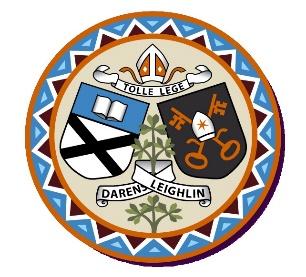 Annual Admission Notice in respect of admissions to the 2024/2025 school yearAdmission Policy and Application FormA copy of the school’s Admission Policy and the Application Form for Admission for the 2024 – 2025 School Year is available as follows: To download at: www.arlesnationalschool.ieOn request: By emailing principal@arlesnationalschool.ie or writing to Arles NS, Ballickmoyler, Co. Laois R93Hy62Part 1 - Admissions to the 2024/2025 school yearApplication and Decision Dates for admission to 2024/2025 School YearThe following are the dates applicable for admission to Junior InfantsNote:Failure to accept an offer within the prescribed period above may result in the offer being withdrawnThe school will consider and issue decisions on late applications in accordance with the school’s Admission Policy.Number of Places being made Available in 2024-2025 School YearThe school will commence accepting applications for admission on  8th January 2024The school shall cease accepting applications for admission on  29th January 2024The date by which applicants will be notified of the decision on their application is     19th Feb 2024The period within which applicants must confirm acceptance of an offer of admission is4th March 2024The number of places being made available in Junior Infants20